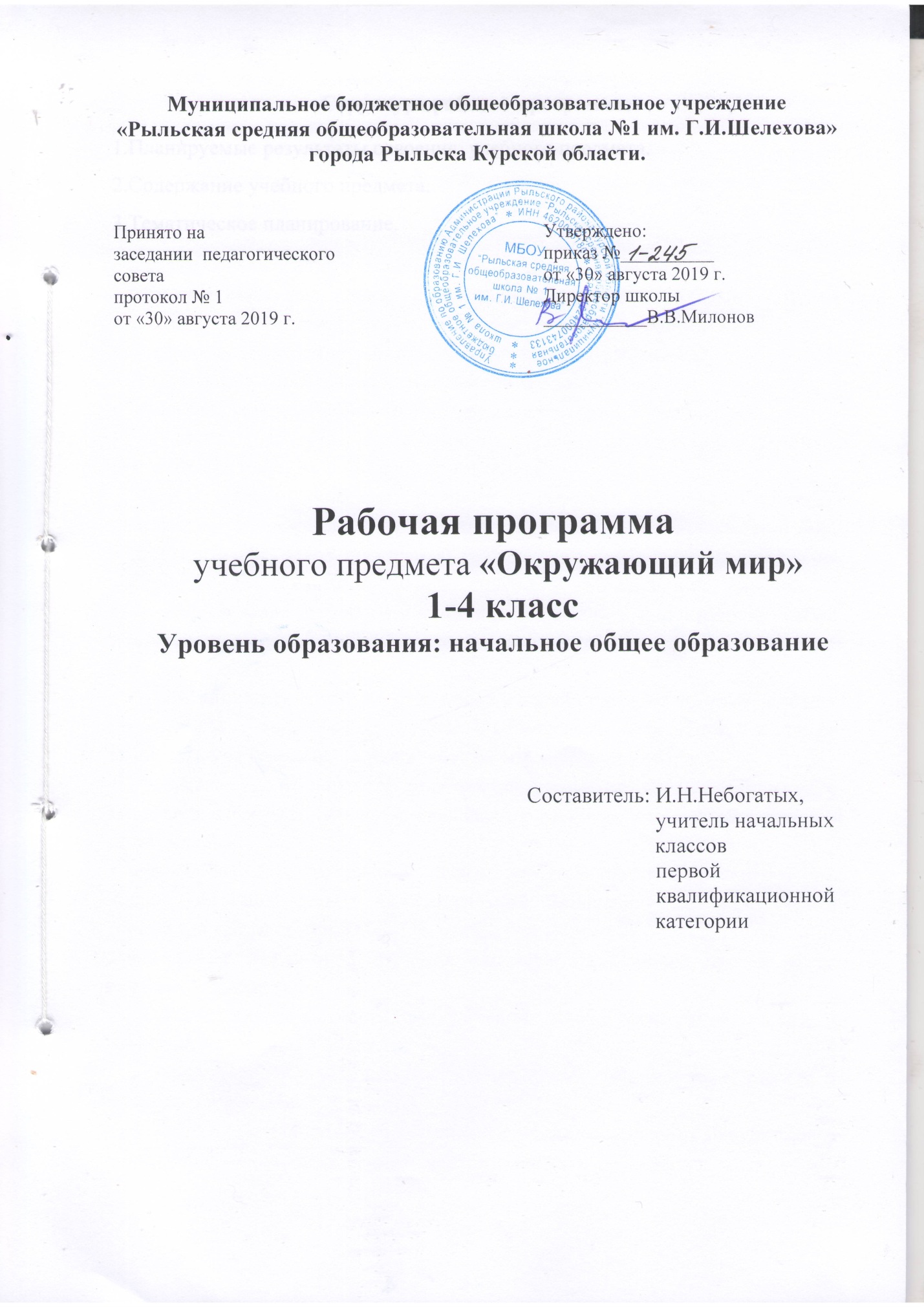 Структура рабочей программы1.Планируемые результаты освоения  учебного предмета.2.Содержание учебного предмета.3.Тематическое планирование.1.Планируемые результаты освоения  учебного предмета1 классИзучение предмета «Окружающий мир» позволяет достичь личностных, предметных и мета- предметных результатов обучения, т. е. реализовать социальные и образовательные цели естественнонаучного и обществоведческого образования младших школьников.Личностные результаты представлены двумя группами. Первая относится к личности субъекта обучения, его новым социальным ролям, которые определяются новым статусом ребёнка как школьника:•	готовность и способность к саморазвитию и самообучению;•	высокий уровень учебной мотивации, самоконтроля и самооценки;•	личностные качества, позволяющие успешно осуществлять учебную деятельность и взаимодействие с её участниками.Другая группа личностных результатов передаёт социальную позицию школьника, сформированность его ценностного взгляда на окружающий мир:•	формирование основ российской гражданской идентичности, понимания особой роли многонациональной России в объединении народов, в современном мире, в развитии общемировой культуры; понимание особой роли России в мировой истории, воспитание чувства гордости за национальные достижения;•	воспитание уважительного отношения к своей стране, её истории, любви к родному краю, своей семье, гуманного отношения, толерантности к людям независимо от возраста, национальности, вероисповедания;•	понимание роли человека в обществе, принятие норм нравственного поведения в природе, обществе, правильного взаимодействия со взрослыми и сверстниками;•	формирование основ экологической культуры, понимание ценности любой жизни, освоение правил индивидуальной безопасной жизни с учётом изменений среды обитания.Предметные результаты обучения нацелены на решение прежде всего образовательных задач:осознание целостности окружающего мира, расширение знаний о разных его сторонах и объектах;обнаружение и установление элементарных связей и зависимостей в природе и обществе;овладение наиболее существенными методами изучения окружающего мира (наблюдение, опыт, эксперимент, измерение);использование полученных знаний в продуктивной и преобразующей деятельности;расширение кругозора и культурного опыта школьника, формирование умения воспринимать мир не только рационально, но и образно.В соответствии со стандартом второго поколения при отборе содержания обучения и конструировании его методики особое внимание уделяется освоению метапредметных результатов естественнонаучного и обществоведческого образования. Достижения в области метапредметных результатов позволяют рассматривать учебную деятельность как ведущую деятельность младшего школьника и обеспечить формирование новообразований в его психической и личностной сфере. С этой целью в программе выделен специальный раздел «Универсальные учебные действия», содержание которого определяет круг общеучебных и универсальных умений, успешно формирующихся средствами данного предмета. Среди метапредметных результатов особое место занимают интеллектуальные, регулятивные и коммуникативные действия:под интеллектуальными действиями понимается способность применять для решения учебных и практических задач различные умственные операции (сравнение, обобщение, анализ, доказательство и др.);под регулятивными действиями понимается владение способами организации, планирования различных видов деятельности (репродуктивной, поисковой, исследовательской, творческой), понимание специфики каждой;-       коммуникативные как способности в связной логически целесообразной форме речи передать результаты изучения объектов окружающего мира; владение рассуждением, описанием повествованием.Особое место среди метапредметных универсальных действий занимают способы получения, анализа и обработки информации (обобщение, классификация, чтение и др.), методы представления полученной информации (моделирование, конструирование, рассуждение, описание и др.)       На основе установленных целей изучения предмета Окружающий мир были определены его функции: образовательная, развивающая, воспитывающая. Образовательная функция заключалась в создании условий для формирования у школьников разнообразных сведений о природе, обществе, человеке, развития способности ориентироваться в изменяющемся мире, освоения доступных для понимания младшим школьником терминов и понятий. Развивающая функция обеспечивала формирование научных взглядов школьника на окружающий мир, психическое и личностное развитие обучающегося, формирование его общей культуры и эрудиции. Воспитывающая функция предмета связана с решением задач социализации ребенка, принятием им гуманистических норм жизни в природной и социальной среде.К концу обучения в 1 классе учащиеся научатся:Воспроизводить свое полное имя, домашний адрес, название города, страны, достопримечательности столицы России;Различать дорожные знаки, необходимые для безопасного пребывания на улице; применять знания о безопасном пребывании на улице;Ориентироваться в основных помещениях школы, их месторасположении;Различать особенности деятельности людей в разных учреждениях культуры и быта; приводить примеры различных профессий;Различать понятия «живая природа», «неживая природа», «изделия»;Определять последовательность времен года (начиная с любого), находить ошибки в предъявленной последовательности; характеризовать кратко сезонные изменения;Устанавливать зависимости между явлениями неживой и живой природы;Описывать (характеризовать) отдельных представителей растительного и животного мира;Сравнивать домашних и диких животных. К концу обучения в 1 классе учащиеся смогут научиться:Анализировать дорогу от дома до школы, в житейских ситуациях избегать опасных участков, ориентироваться на знаки дорожного движения;Различать основные нравственно-этические понятия;Рассказывать о семье, своих любимых занятиях, составлять словесный портрет членов семьи, друзей;Участвовать в труде по уходу за растениями и животными уголка природы. 2 классЛичностные результаты представлены двумя группами целей. Одна группа относится к личности субъекта обучения, его новым социальным ролям, которые определяются новым статусом ребенка как ученика и школьника. Это:готовность и способность к саморазвитию и самообучению, достаточно высокий уровень учебной мотивации, самоконтроля и самооценки;личностные качества, позволяющие успешно осуществлять учебную деятельность и взаимодействие с ее участниками.Другая группа целей передает социальную позицию школьника, сформированность его ценностного взгляда на окружающий мир. Это:формирование основ российской гражданской идентичности, понимания особой роли многонациональной России в объединении народов, в современном мире, в развитии общемировой культуры; понимание особой роли России в мировой истории, воспитание чувства гордости за национальные достижения;воспитание уважительного отношения к своей стране, ее истории, любви к родному краю, своей семье, гуманного отношения, толерантности к людям, независимо от возраста, национальности, вероисповедания;понимание роли человека в обществе, принятие норм нравственного поведения в природе, обществе, правильного взаимодействия со взрослыми и сверстниками; формирование основ экологической культуры, понимание ценности любой жизни, освоение правил индивидуальной безопасной жизни с учетом изменений среды обитания.Предметные результаты обучения нацелены на решение, прежде всего, образовательных задач: осознание целостности окружающего мира, расширение знаний о разных его сторонах и объектах;обнаружение и установление элементарных связей и зависимостей в природе и обществе; овладение наиболее существенными методами изучения окружающего мира (наблюдения, опыт, эксперимент, измерение);использование полученных знаний в продуктивной и преобразующей деятельности;расширение кругозора и культурного опыта школьника, формирование умения воспринимать мир не только рационально, но и образно.В соответствии со стандартом второго поколения при отборе содержания обучения и конструировании его методики особое внимание уделяется освоению метапредметных результатов естественно-научного и обществоведческого образования. Достижения в области метапредметных результатов позволяет рассматривать учебную деятельность как ведущую деятельность младшего школьника и обеспечить формирование новообразований в его психической и личностной сфере. С этой целью в программе выделен специальный раздел «Универсальные учебные действия», содержание которого определяет круг общеучебных и универсальных умений, успешно формирующихся средствами данного предмета. Среди метапредметных результатов особое место занимают познавательные, регулятивные и коммуникативные действия:познавательные как способность применять для решения учебных и практических задач различные умственные операции (сравнение, обобщение, анализ, доказательства и др.);регулятивные как владение способами организации, планирования различных видов деятельности (репродуктивной, поисковой, исследовательской, творческой), понимание специфики каждой;коммуникативные как способности в связной логически целесообразной форме речи передать результаты изучения объектов окружающего мира; владение рассуждением, описанием повествованием.Особое место среди метапредметных универсальных действий занимают способы получения, анализа и обработки информации (обобщение, классификация, сериация, чтение и др.), методы представления полученной информации (моделирование, конструирование, рассуждение, описание и др.).    К концу обучения во 2 классе учащиеся научатся: — составлять небольшие тексты о семье: труде, отдыхе, взаимоотношениях членов семьи.— называть основные права и обязанности граждан России, права ребенка; — оценивать жизненную ситуацию, а также представленную в художественном произведении с точки зрения этики и правил нравственности;— различать (соотносить) прошлое-настоящее-будущее; год-век (столетие); соотносить событие с датой его происхождения;— кратко характеризовать Солнечную систему (солнечную «семью»); называть отличия Земли от других планет Солнечной системы;— называть царства природы; — описывать признаки животного и растения как живого существа;— моделировать жизнь сообщества на примере цепи питания;— различать состояния воды как вещества, приводить примеры различных состояний воды; — устанавливать основные признаки разных сообществ; сравнивать сообщества; — описывать представителей растительного и животного мира разных сообществ;— сравнивать представителей растительного и животного мира по условиям их обитания;К концу обучения во 2 классе учащиеся могут научиться: — «читать» информацию, представленную в виде схемы;— воспроизводить в небольшом рассказе-повествовании (рассказе-описании) изученные сведения из истории Древней Руси;— ориентироваться в понятиях: Солнечная система; сообщество, деревья-кустарники-травы, лекарственные и ядовитые растения; плодовые и ягодные культуры»— проводить несложные опыты и наблюдения (в соответствии с программой);— приводить примеры из Красной книги России (своей местности).3 классОсвоение предмета «Окружающий мир» позволяет достичь личностных, предметных и метапредметных результатов.Личностные результаты  представлены двумя группами целей.Первая группа целей: освоение ребёнком нового статуса как ученика и школьника:готовность и способность к саморазвитию и самообучению;достаточно высокий уровень учебной мотивации, самоконтроля и самооценки;личностные качества, позволяющие успешно осуществлять учебную деятельность;личностные качества, позволяющие успешно осуществлять взаимодействие с участниками учебной деятельности.Вторая группа целей: формирование социальной позиции школьника, его ценностного взгляда на окружающий мир:формирование основ гражданской идентичности;формирование понимания особой роли многонациональной России в объединении народов;формирование понимания особой роли России в современном мире;формирование понимания особой роли многонациональной России в развитии общемировой культуры;понимание особой роли России в мировой истории;воспитание чувства гордости за национальные достижения;воспитание уважительного отношения к своей стране;воспитание уважительного отношения к истории страны;воспитание любви к родному краю;воспитание любви к своей семье;воспитание гуманного отношения к людям;воспитание толерантности к людям, независимо от возраста, национальности, вероисповедания;понимание роли человека в обществе;принятие норм нравственного поведения в природе;принятие норм нравственного поведения в обществе;принятие норм правильного взаимодействия со взрослыми и сверстниками;формирование основ экологической культуры;понимание ценности любой жизни;освоение правил индивидуальной безопасности жизни с учётом изменений среды обитания.Среди метапредметных результатов особое место занимают познавательные, регулятивные и коммуникативные действия:познавательные как способность применять для решения учебных и практических задач различные умственные операции;регулятивные как овладение способами организации, планирования различных видов деятельности;коммуникативные как способности в  связной, логически целесообразной форме речи передавать результаты изучения объектов окружающего мира.К концу обучения в 3 классе учащиеся должны научиться: называть (приводить примеры):тела живой и неживой природы;планеты Солнечной системы (2-3);свойства воздуха, воды;состав почвы;древние города и их достопримечательности;имена отдельных руководителей государства, деятелей, просветителей Руси и России (в соответствии с программой);причины исчезновения растений и животных, отдельных сообществ;различать (соотносить):год, век, арабские и римские цифры;названия русского государства и их соответствие исторической эпохе;растения разных групп (водоросли, мхи, папоротники, хвойные, цветковые);животных разных групп (одноклеточные — многоклеточные, беспозвоночные — позвоночные);приспособления животных к среде обитания;особенности внешнего вида, строения животного в зависимости от среды обитания;понятия «земледелие», «ремесло», «торговля», «деньги»;решать задачи в учебных и бытовых ситуациях:объяснять значение Солнца для жизни на Земле;объяснять необходимость бережного отношения человека к окружающей среде;характеризовать условия жизни на Земле; природные зоны России;характеризовать основные процессы жизнедеятельности животных;раскрывать значение растений и животных в природе и жизни человека;составлять описательный рассказ о животном (растении) по плану учителя и самостоятельно составленному;соблюдать правила поведения в природе; участвовать в работе в уголке природы, на пришкольном участке;характеризовать некоторые важнейшие события в истории российского государства (объединение славян, принятие христианства, крепостное право, возникновение ремесел, развитие городов);рассказывать об особенностях жизни людей в Древней Руси, Московской Руси, России разных эпох;сравнивать картины природы, портреты людей, одежду, вещи разных эпох;работать с географической и исторической картой, глобусом (в соответствии с заданиями рабочей тетради), работать с контурной картой по заданию учителя;высказывать предположения, обсуждать проблемные вопросы, сравнивать свои высказывания с текстом учебника.К концу обучения в 3 классе учащиеся могут научиться:ориентироваться в понятии «историческое время»; различать понятия «век», «столетие», «эпоха»;анализировать модели, изображающие Землю (глобус, план, карту);различать географическую и историческую карты;анализировать масштаб, условные обозначения на карте;проводить примеры опытов, подтверждающих различные свойства;проводить классификацию животных по классам; выделять признаки  классификации;рассказывать об особенностях быта людей в различные исторические времена;ориентироваться в сущности и причинах различных событий в истории родной страны (крепостное право, возникновение ремёсел, научные открытия);высказывать предположения, обсуждать проблемные вопросы, сравнивать свои высказывания с текстом учебника.4 классПредметные результаты обучения:Основные требования к уровню подготовки учащихся 4 классаНазывать (приводить примеры):признаки живого организма; признаки, характерные для человека (в отличие от животных);основные органы и системы органов человека и их функции;правила здорового образа жизни;права гражданина и ребенка в России;основных правителей российского государства (князь, первый царь, первый и последний императоры);народы, населяющие Россию.Различать (соотносить):год и век, арабские и римские цифры;искусственные тела (изделия) и тела природы;полезные и вредные привычки;эмоциональные состояния и чувства окружающих (страх, радость и др.);события, персоналии и их принадлежность конкретной исторической эпохе (Древняя Русь, Московская Русь, Россия, современная Россия).Решать задачи в учебных и бытовых ситуациях:раскрывать значение нервной, опорно-двигательной, пищеварительной, кровеносной систем, органов человека;применять правила здорового образа жизни в самостоятельной повседневной деятельности (уход за зубами, защита органов дыхания, органов чувств, двигательный режим и др.);раскрывать причины отдельных событий в жизни страны, причины возникновения войн и даты основных войн в истории России;узнавать по тексту, к какому времени относится это событие (я соответствии с программой);составлять связный рассказ на следующие темы: «Человек — биологическое существо», «Как быть здоровым», «Как развить свою память», «Если случилась беда», «Чем человек отличается от животных», «Какими были школа и образование в разные исторические времена», «Родной край»;объяснять значение понятий «человек — живой организм», «здоровый образ жизни», «вредные привычки», «государство», «права ребенка»;в повседневной жизни применять правила нравственного поведения (в отношении к взрослым, детям, знакомым и незнакомым);работать с географической и исторической картами; выполнять задания па контурной карте, представленные в рабочей тетради.Требования к уровню подготовки детей, оканчивающих начальную школу по окружающему миру знать/понимать:название нашей планеты,родной страны и ее столицы; региона, где живут учащиеся; родного города (села); государственную символику России; государственные праздники;основные (легко определяемые) свойства воздуха, воды;общие условия, необходимые для жизни живых организмовправила сохранения и укрепления здоровья; основные правила поведения в окружающей среде (на дорогах, водоемах, в школе);уметь:определять признаки различных объектов природы (цвет, форму, сравнительные размеры);различать объекты природы и изделия: объекты неживой и живой природы;различать части растения, отображать их на рисунке (схеме); приводить примеры представителей разных групп растений и животных (2-3 представителя из изученных): раскрывать особенности их внешнего вида и жизни;показывать на карте и глобусе материки и океаны, горы, равнины, моря, реки (без указания названий); границы России, некоторые города России (родной город, столицу,  1-2 города);описывать отдельные (изученные) события из истории Отечества;использовать приобретенные знания и умения в практической деятельности и повседневной жизни для:обогащения жизненного опыта, решения практических задач с помощью    наблюдения, измерения, сравнения;ориентирования на местности с помощью компаса; определения температуры воздуха, воды, тела человека с помощью термометра;установления связи между сезонными изменениями в неживой и живой природе: ухода за растениями (животными);выполнения изученных правил охраны и укрепления здоровья, безопасного поведения;оценки воздействия человека на природу, выполнения правил поведения в природе и участия в ее охране; удовлетворения познавательных интересов, поиска дополнительной информации о родном крае, родной стране, нашей планете2. Метапредметные результаты обучения: Ожидаемые результаты формирования УУД к концу 4  года обучения:В области познавательных УУД:школьник научится проводить несложные наблюдения и ставить опыты, используя простейшее лабораторное оборудование, делать выводы на основе полученных результатовиспользовать определители (гербарий растений и т.д.), дополнительный материал из интернета в процессе изучения нового материала или при составлении плана рассказа, доклада, презентации;проводить сравнение, сериацию, классификации;строить объяснение в устной форме по предложенному плану;использовать готовые модели (условные знаки,глобус, план-карту и др.) для наблюдений, объяснения явлений природы, выявления признаков и свойств объектовиспользовать знания о строении и функционировании организма человека для сохранения и укрепления своего здоровья.В области коммуникативных  УУД:школьник научится взаимодействовать (сотрудничать) с соседом по парте, в группе.В области регулятивных УУД:школьник научится контролировать свою деятельность по ходу и результатам выполнения заданий на основе выполнения задания по правилу, алгоритму, с помощью таблицы, инструментов, рисунков В области личностных УУД:школьник получит возможность научиться проявлять познавательную инициативу;определять характер взаимоотношений человека с природойформирование основ российской гражданской идентичности, понимания особой роли многонациональной России в объединении народов, в современном мире, в развитии общемировой культуры; понимание особой роли России в мировой истории, воспитание чувства гордости за национальные достижения;воспитание уважительного отношения к своей стране, ее истории, любви к родному краю, своей семье, гуманного отношения, толерантности к людям, независимо от возраста, национальности, вероисповедания;понимание роли человека в обществе, принятие норм нравственного поведения в природе, обществе, правильного взаимодействия со взрослыми и сверстниками; формирование основ экологической культуры, понимание ценности любой жизни, освоение правил индивидуальной безопасной жизни с учетом изменений среды обитания.2. Содержание учебного предмета1 класс (66 ч )Введение. Этот удивительный мир (1 ч.)Нас окружает удивительный мир: неживая и живая природа, объекты, сделанные руками человека, люди.Мы – школьники (3 ч.)Ты – первоклассник. Режим дня первоклассника. Определение времени по часам с точностью до часа. Домашний адрес.Школа, школьные помещения: гардероб, класс, столовая, игровая, спортзал и др. оказание посильной помощи взрослым: подготовка к уроку, уборка класса, дежурство в столовой и др. Правила поведения  на уроке: подготовка рабочего места, правильная осанка, гигиена письма, внимательность сдержанность, аккуратность.Твоё здоровье (6 ч.)Забота о своём здоровье и хорошем настроении. Гигиена ротовой полости, кожи. Охрана органов чувств: зрения, слуха, обоняния и др.Солнце, воздух, вода – факторы закаливания. Проветривание помещения. утренняя гимнастика. Прогулки, игры на воздухе. Режим питания. Культура поведения за столом. Режим дня.Я и другие люди (4 ч.)Твои новые друзья. Кого называют друзьями. Коллективные игры и труд. правила дружбы: справедливо распределять роли в игре, поручения в работе, правильно оценивать деятельность сверстника и свою. Радоваться успехам друзей.Труд людей (6 ч.)Ты и вещи, которые тебя окружают. Труд людей, которые делают для нас одежду, обувь, книги и другие вещи. Профессии. Бережное отношение к вещам, уход за ними.ОБЖ: правила пожарной безопасности. Правила обращения с бытовыми и газовыми приборами. Телефоны экстренных вызовов.Родная природа (30 ч.)Красота природы. Природа и творчество человека (поэзия, живопись, музыка). Природа и фантазия (поделки из природного материала, мини-сочинения о явлениях и объектах природы).Сезонные изменения в природе (характеристика времени года, сравнение разных сезонов; зависимость изменений в живой природе от состояния неживой). Растения пришкольного участка: название, внешний вид (4-5 растений). Растения сада и огорода: название, окраска, форма, размер, употребление в пищу (4-5 растений). Комнатные растения: название, внешний вид (3-4 растения). Условия роста (тепло, свет, вода). Уход за комнатными растениями.Животные вокруг нас: звери, насекомые, птицы и др. Домашние и дикие животные. Сезонная жизнь животных. Бережное отношение к растениям и животным.ОБЖ: правила безопасного поведения на природе (опасные растения и животные).Семья (2 ч.)Семья. Члены семьи. Труд, отдых в семье. Взаимоотношения членов семьи.Наша страна – Россия. Родной край (14 ч.)Название города (села), в котором мы живём. Главная улица (площадь). памятные места нашего города (села), профессии (например, строитель, шахтёр, тракторист, доярка и др.). Машины, помогающие трудиться. Труд работников магазина, почты, ателье, библиотеки, музея и профессии людей, работающих в них (продавец, библиотекарь, почтальон, швея, экскурсовод и др.). Уважение к труду людей.Россия. Москва. Красная площадь. Кремль.Народное творчество: пение, танцы, сказки, игрушки. ОБЖ: безопасная дорога от дома до школы. Улица (дорога): тротуар, обочина, проезжая часть, мостовая. Правила пользования общественным транспортом. Дорожные знаки: «пешеходный переход», «подземный пешеходный переход», «железнодорожный переезд», «велосипедная дорожка», «велосипедное движение запрещено» и др. Светофор. Правила поведения на дорогах и на улицах, во дворах домов и на игровых площадках.Экскурсии Сезонные экскурсии «Времена года»: в теплицу, в парник, в хозяйство по выращиванию цветов и т.п. (по выбору учителя с учётом местных возможностей). экскурсии, знакомящие учащихся с различным трудом (по выбору учителя с учётом местных особенностей).Практические работыУход за комнатными растениями и животными уголка природы, работы с аквариумом, террариумом, инсектарием.2 класс (68 ч)Введение. Что окружает человека (3 ч.)	Окружающий мир: неживая природа (животные, растения, люди); предметы и изделия, созданные человеком. Настоящее, прошлое, будущее.Кто ты такой (15 ч.)	Чем люди похожи. Что отличает одного человека от другого. Каким родится человек. Что природа даёт человеку при рождении. Зачем нужно знать, какой я, каковы другие люди. Можно ли изменить себя.	Твоё здоровье. Почему здоровье нужно беречь. Наши помощники – органы чувств.	Значение режима дня, гигиены и закаливания. Определение времени по часам (арабские и римские цифры).	Физическая культура. Закаливание. Твоё здоровье и питание. Культура поведения за столом. Воспитание у себя организованности, любознательности, желания изменить себя.	ОБЖ: здоровье и осторожность. Правила поведения на дороге. Правила поведения при опасных жизненных ситуациях (обращение с водой, огнём, электричеством). Помощь человеку, попавшему в беду. Правила поведения при плохом самочувствии и несчастном случае.	Кто живёт рядом с тобой (5 ч.)	Что такое семья. Что объединяет членов семьи, поколения в семье. Семейное древо, имена и отчества членов семьи, их семейные обязанности. Как семья трудится, проводит свободное время. Характер взаимоотношений в семье: любовь, привязанность, взаимопомощь, внимательность, доброта. Твоё участие в жизни семьи. Забота о старших и младших членах семьи.	Правила поведения. Значение их выполнения для благополучия человека. правила культурного поведения в общественных местах: в транспорте, на природе, в учреждениях культуры. Проявление внимательного и заботливого отношения к пожилым, старым, больным людям, маленьким детям. Доброта, справедливость, честность, внимательность, уважение к чужому мнению – правила взаимоотношений и дружбы. Твои друзья-одноклассники.	Внешнее проявление чувств. Внимание человека к используемым жестам и мимике. Как управлять своими эмоциями, как научиться «читать» выражение лица, мимику и жесты. Ссоры, их предупреждение. 	Путешествие в прошлое (исторические сведения). Когда и почему появились правила. Игровой и потешный семейный фольклор.Россия – твоя Родина (16 ч.)	Что такое Родина. Почему человек любит твою Родину, как выражает свою любовь. История рассказывает о прошлом.	Москва – столица Российской Федерации, крупнейший культурный центр. Достопримечательности Москвы, труд и отдых москвичей. Как Москва возникла и строилась. Юрий Долгорукий, Иван Калита, Дмитрий Донской. Их роль в возникновении и процветании Москвы. Санкт-Петербург – северная столица России. Достопримечательности Санкт-Петербурга. «Золотое кольцо России». Достопримечательности древних городов. Путешествие в прошлое (исторические сведения). Наши предки. Первое упоминание о славянах. Славянское поселение в V – IX веках. Занятия славян. Первые орудия сельскохозяйственного труда. Особенности быта славян. Русская трапеза. образование городов.Родной край – частица Родины. Особенности родного края, отличающие его от других мест родной страны. Достопримечательности родного края. Труд, быт людей. Культурные учреждения. Знаменитые люди родного края.Как сегодня трудятся россияне. Зачем человек трудится. Ценности, которые человек создаёт в процессе труда. Хлеб – главное богатство России. Труд хлебороба, фермера, профессии людей, занятых в промышленности, на транспорте. Профессии, значение которых возросло в последние годы (экономист, программист).Мы – граждане России. Как возникло и что обозначает слово «гражданин». Флаг и герб России. Конституция – главный закон России. Права граждан России. Права детей России. Россия – многонациональная страна. Жизнь разных народов России (труд, быт, культура, язык) на примере двух-трёх народов.Мы – жители Земли (3 ч.)Солнечная «семья». Звезда по имени Солнце. Земля – планета. Чем Земля отличается от других планет Солнечной системы.Царства природы. Бактерии. Грибы. Животное и растение – живые существа. Какие животные обитают на Земле. Разнообразие животных и растений.Природные сообщества (21 ч.)Среда обитания. Природные сообщества. Жизнь леса. Этажи леса. Леса России: хвойные, лиственные; дубрава, березняк, осинник и др. Леса родного края. Травянистые растения леса, лекарственные, ядовитые. Млекопитающие (звери), насекомые, пресмыкающиеся, птицы – обитатели леса, их жизнь в разные времена года. использование леса человеком. Правила поведения в лесу. Охрана растений и животных леса.Жизнь водоёма. Вода как одно из главных условий жизни. Свойства воды. Три состояния воды: пар, твёрдая и жидкая вода. Водоёмы, особенности разных водоёмов (пруд, озеро, океан, море, болото). Типичные представители растительного и животного мира разных водоёмов (пруда, болота). Река как водный поток. Типичные представители растительного и животного мира реки.Использование водоёмов и рек человеком. Правила поведения на водоёмах и реках. Охрана водоёмов и рек. Жизнь луга. Растения и животные луга. Характеристика типичных представителей луга (с учётом принципа краеведения). Лекарственные растения луга. использование и охрана лугов человеком.Жизнь поля. Какие бывают поля, разнообразие культур, выращиваемых на полях: зерновые, овощные, технические и др. Животные поля.Жизнь сада и огорода. Растения сада и огорода. Плодовые и ягодные культуры. Сезонный труд людей. Вредители сада и огорода.Природа и человек (5 ч.)Природа как источник пищи, здоровья, различных полезных предметов для людей. Красота природы. Отражение явлений природы в искусстве и литературе.Роль человека в сохранении природных объектов. Правила поведения в природе. Охранные мероприятия. Красная книга. «Чёрная» книга Земли.Путешествие в прошлое (исторические сведения). Как человек одомашнил животных.ЭкскурсииВ лес (лесопарк), поле, луг, водоём; в краеведческий музей, места сельскохозяйственного труда (с учётом местного окружения). Экскурсии в исторический (краеведческий), художественный музеи, на предприятие, в учреждение культуры и быта (с учётом местных условий).Практические работыСоставление режима дня для будней и выходных. Первая помощь при ожогах, порезах, ударах. Составление семейного древа. Работа с натуральными объектами, гербариями, муляжами (съедобные и ядовитые грибы; редкие растения своей местности; растения разных сообществ).3 класс (34 ч) Земля – наш общий дом (7 ч.)	Где ты живёшь. Когда ты живёшь. Историческое время. Счёт лет в истории.	Солнечная система. Солнце - звезда. Земля – планета Солнечной системы. «Соседи» Земли по Солнечной системе.	Условия жизни на Земле. Солнце – источник тепла и света. Вода. Значение воды для жизни на Земле. Источники воды на Земле. Водоёмы, их разнообразие. Растения и животные разных водоёмов. Охрана воды от загрязнения. Воздух. Значение воздуха для жизни на Земле. Воздух – смесь газов. Охрана воздуха.Человек изучает Землю (4 ч.)	Человек познаёт мир. Наблюдения, опыты, эксперименты – методы познания человеком окружающего мира. Изображение Земли. Глобус – модель Земли. План. Карта (географическая и историческая). Масштаб, условные обозначения карты. Карта России. Знакомство с компасом.	Расширение кругозора школьников. Представления людей древних цивилизаций о происхождении Земли. История возникновения жизни на Земле. Как человек исследовал Землю. История возникновения карты.Царства природы (27 ч.)	Бактерии, грибы. Отличие грибов от растений. Разнообразие грибов. Съедобные и несъедобные грибы.	Расширение кругозора школьников. Правила сбора грибов. Предупреждение отравлений грибами.	Животные – царство природы. Роль животных в природе. Животные и человек. Разнообразие животных: одноклеточные, многоклеточные, беспозвоночные, позвоночные (на примере отдельных групп и представителей).	Животные – живые тела (организмы). Проведение животных. Приспособление к среде обитания. Охрана животных.	Расширение кругозора школьников. Животные родного края. Цепи питания. Как животные воспитывают своих детёнышей.	Как человек одомашнил животных.	Растения – царство природы. Распространение растений на Земле, значение растений для жизни. Растения и человек. Разнообразие растений: водоросли, мхи, папоротники, хвойные (голосеменные), цветковые, их общая характеристика.	Растения – живые тела, (организмы). Жизнь растений. Продолжительность жизни: однолетние, двулетние, многолетние. Питание растений. Роль корня и побега в питании. Размножение растений. Распространение плодов и семян.	Охрана растений.	Расширение кругозора школьников. Разнообразие растений родного края. ядовитые растения. Предупреждение отравлений ими.Наша Родина: от Руси до России (11 ч.)	Названия русского государства в разные исторические времена (эпохи): Древняя Русь, Древнерусское государство, Московская Русь, Российская империя, Советская Россия, СССР, Российская Федерация. Государственные деятели. Руководитель (глава) княжества, страны, государства.	Расширение кругозора школьников. Символы царской власти.Как люди жили в старину (12 ч.)	Портрет славянина в Древней, Московской Руси, в России. Патриотизм, смелость, трудолюбие, добросердечность, гостеприимство – основные качества славянина.	Крестьянское жилище. Городской дом. Культура быта: интерьер дома, посуда, утварь в разные исторические времена. Одежда. Костюм богатых и бедных, горожан и крестьян, представителей разных сословий (князя, боярина, дворянина).	Во что верили славяне. Принятие христианства на Руси.	Расширение кругозора школьников. Происхождение имён и фамилий. Имена в далёкой древности.Как трудились в старину (7 ч.)	Человек и растения. Культурные растения. Что такое земледелие. Хлеб – главное богатство России. Крепостные крестьяне и помещики. Отмена крепостного права.	Ремёсла. Возникновение и развитие ремёсел на Руси, в России (кузнечное, ювелирное, гончарное, оружейное ремесло (дело) и др.) Знаменитые мастера литейного дела. Андрей Чохов. Появление фабрик и заводов. Рабочие и капиталисты. строительство. Первые славянские поселения, древние города (Великий Новгород, Москва, Владимир).	Торговля. Возникновение денег.	Развитие техники в России (на примере авиации, автостроения). Освоение космоса.	Расширение кругозора школьников. Орудия труда в разные исторические эпохи. «Женский» и «мужской» труд. Особенности труда людей родного края. Как дом «вышел» из-под земли.Экскурсии   	В природные сообщества (с учётом местных условий), на водный объект с целью изучения использования воды человеком, охраны воды от загрязнения. В краеведческий (исторический), художественный музей, на предприятие (сельскохозяйственное производство), в учреждение быта и культуры.Практические работы	Работа с картой (в соответствии с заданиями в рабочей тетради). Работа с живыми растениями и гербарными экземплярами.4 класс (34 ч)Человек – живое существо (организм) (16 ч.)	Человек – живой организм. Признаки живого организма. Органы и системы органов человека. Нервная система. Головной и спинной мозг. Кора больших полушарий (общие сведения). Роль нервной системы в организме. 	Опорно-двигательная система: скелет и мышцы (общие сведения). Её значение в организме. Осанка. Развитие и укрепление опорно-двигательной системы. Движения и физкультура.	Пищеварительная система. Её органы (общие сведения). Значение пищеварительной системы. Зубы, правила ухода за ними. Правильное питание как условие здоровья.	Дыхательная система. Её органы (общие сведения). Значение дыхательной системы. Защита органов дыхания (от повреждений, простуды и др.).	Кровеносная система. Её органы. Кровь, её функции. Сердце – главный орган кровеносной системы (общие сведения). Предупреждение заболеваний сердца и кровеносных сосудов.	Органы выделения (общие сведения). Их роль в организме. Главный орган выделения – почки. Кожа, её роль в организме. Защита кожи и правила ухода за ней. закаливание.	Как человек воспринимает окружающий мир. Органы чувств, их значение в жизни человека. Эмоции: радость, смех, боль, плач, гнев. Зависимость благополучия и хорошего настроения людей от умения управлять своими эмоциями. Охрана органов чувств.	Внимание, память, речь, мышление. Условия их развития.Твоё здоровье (12 ч.)	Человек и его здоровье. Знание своего организма – условие здоровья и эмоционального благополучия. Режим дня школьника. Здоровый сон. Правильное питание. Закаливание.	Вредные привычки.	ОБЖ: когда дом становится опасным. Улица и дорога. Опасности на дороге. поведение во время грозы, при встрече с опасными животными.Практические работы 	Составление режима дня школьника для будней и выходных. Подсчёт пульса в спокойном состоянии и после физических нагрузок. Оказание первой помощи при несчастных случаях (обработка ран, наложение повязок, компрессов и пр.).Человек – часть природы (2 ч.)	Чем человек отличается от животных. Мышление и речь. Развитие человека от рождения до старости. Детство. Отрочество. Взрослость. Старость. Условия роста и развития ребёнка: значение чистого воздуха, питания, общения с другими людьми и игровой деятельности ребёнка. Уважительное отношение к старости и забота о престарелых и больных.Человек среди людей (5 ч.)	Доброта, справедливость, забота о больных и стариках – качества культурного человека. Правила культурного общения.ОБЖ: почему нужно избегать общения с незнакомыми людьми.Родная страна: от края до края (13 ч.)Природные зоны России: арктические пустыни, тундра, тайга, смешанные леса, степь, пустыни, влажные субтропики (растительный и животный мир, труд и быт людей).Почвы России. Почва – среда обитания растений и животных. Плодородие почв. Охрана почв.Рельеф России. Восточно-Европейская равнина, Западно-Сибирская равнина (особенности, положение на карте).Как развивались и строились города. Особенности расположения древних городов. Кремлёвские города. Улицы, история и происхождение названий.Россия и её соседи. Япония, Китай, Финляндия, Дания (особенности географического положения, природы, труда и культуры народов).Человек – творец культурных ценностей (12 ч.)Что такое культура. Ценности культуры. О чём рассказывают летописи. Первые школы на Руси. Первые печатные книги. Иван Фёдоров. Просвещение в России при Петре I , во второй половине XVIII века. Первые университеты в России. М.В.Ломоносов.Искусство России в разные времена (исторические эпохи). Памятники архитектуры (зодчества) Древней Руси. Древнерусская икона. Андрей Рублёв. Художественные ремёсла в Древней Руси. Музыка в Древней Руси. Древнерусский театр.Искусство России XVIII века. Памятники архитектуры. Творения В.И. Бажова. Изобразительное искусство XVIII века. Возникновение публичных театров.Искусство России XIX века. «Золотой век» русской культуры А.С.Пушкин – «солнце русской поэзии» (страницы жизни и творчества). Творчество поэтов, писателей, композиторов, художников (В.А.Жуковский, А.Н.Плещеев, Н.А.Некрасов, В.И.Даль, А.А.Фет, Л.Н.Толстой, А.П.Чехов, М.И.Глинка, П.И.Чайковский, В.А.Тропинин, И.И.Левитан, и др.).Искусство России XX века. Творчество архитекторов, художников, поэтов, писателей. Известные сооружения советского периода (Мавзолей, МГУ, Останкинская телебашня и др.). Произведения художников России (А.А.Пластов, К.Ф.Юон, Ф.А.Малявин, К.С.Малевич и др.). Детские писатели и поэты (К.И.Чуковский, С.Я.Маршак и др.).Человек – защитник своего Отечества (5 ч.)	Борьба славян с половцами. Александр Невский и победа над шведскими и немецкими рыцарями. Борьба русских людей с Золотой ордой за независимость Родины. Куликовская битва. Дмитрий Донской.	Отечественная война 1812 года. М.И.Кутузов.	Великая Отечественная война. Главные сражения советской армии с фашистами. Помощь тыла фронту.	Расширение кругозора школьников. Литературные памятники Древней Руси. Новгородские берестяные грамоты. «Поучение» Владимира Мономаха. Первые книги по истории России. Борьба русского народа с польскими захватчиками в XVII веке. Минин и Пожарский. Иван Сусанин. Партизанская война 1812 года. Василиса Кожина. Отражение борьбы русского народа за свободу Родины в произведениях изобразительного и музыкального искусства. Боги войны. Ордена и награды. Военные костюмы разных эпох. Гражданин и государство (3 ч.)Россия – наша Родина. Русский язык – государственный язык России. Права и обязанности граждан России. Символика государства.Экскурсии            В биологический (краеведческий), художественный музей, музей художника, писателя, композитора (с учётом местных условий).Практические работыРабота с исторической картой (в соответствии с заданиями в учебнике и рабочей тетради).Тематическое планирование1 класс2 класс3 класс4 класс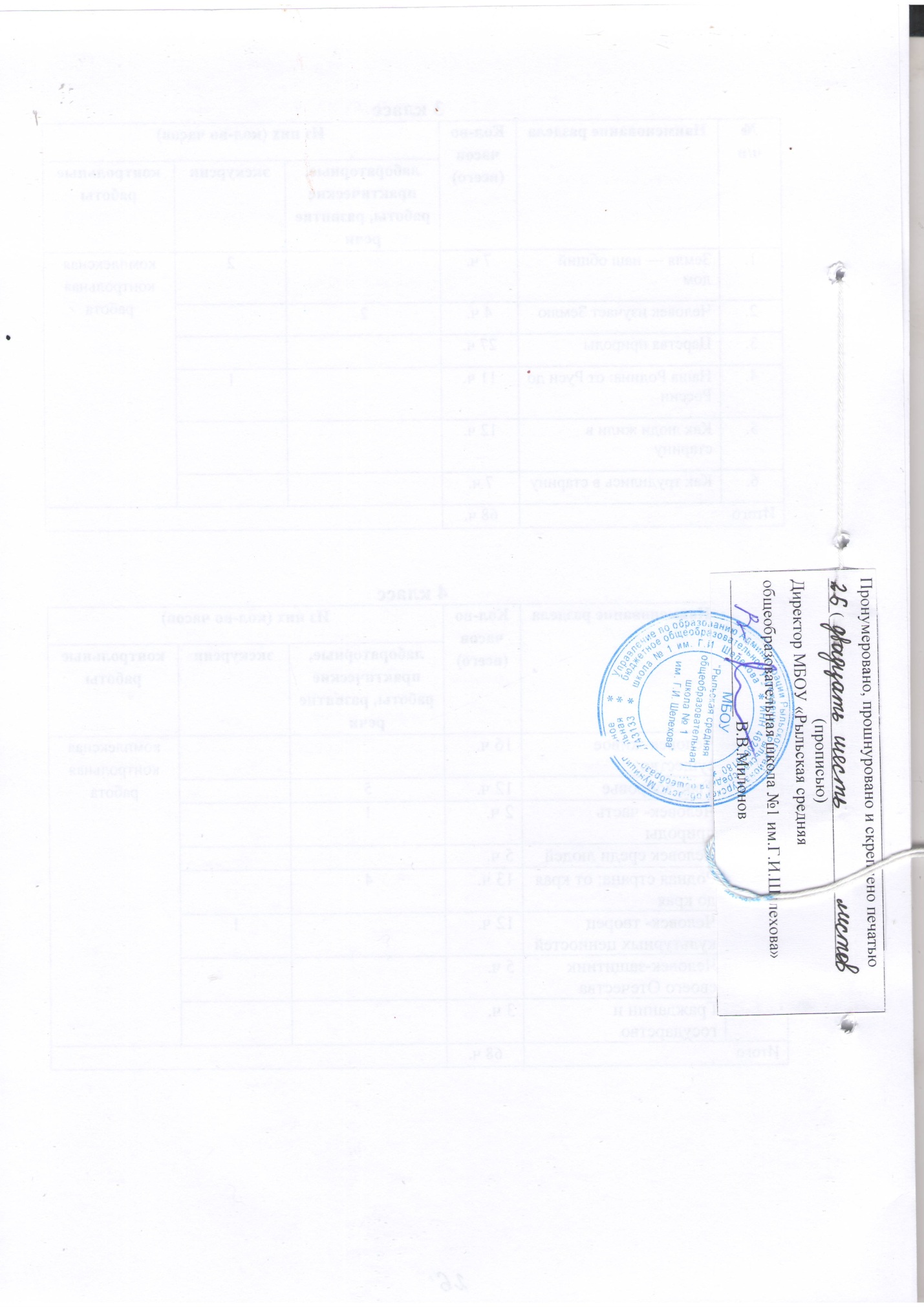 №п/пНаименование разделаКол-во часов (всего)Из них (кол-во часов)Из них (кол-во часов)Из них (кол-во часов)№п/пНаименование разделаКол-во часов (всего)лабораторные, практические работы, развитие речиэкскурсииконтрольные работы1.Введение. Этот удивительный мир.1 ч.1комплексная контрольная работа2.Мы – школьники.3 ч.1комплексная контрольная работа3.Твоё здоровье.6 ч.комплексная контрольная работа4.Я и другие люди.4 ч.комплексная контрольная работа5.Труд людей6 ч.комплексная контрольная работа6.Родная природа30 ч.24комплексная контрольная работа7.Семья2 ч.комплексная контрольная работа8.Наша страна — Россия. Родной край14 ч.1комплексная контрольная работаИтогоИтого66 ч.№п/пНаименование разделаКол-во часов (всего)Из них (кол-во часов)Из них (кол-во часов)Из них (кол-во часов)Из них (кол-во часов)№п/пНаименование разделаКол-во часов (всего)лабораторные, практические работы, развитие речиэкскурсииконтрольные работы1.Что тебя окружает?3 ч.комплексная контрольная работа2.Кто ты такой.15 ч.комплексная контрольная работа3.Кто живёт рядом с тобой.   5 ч.комплексная контрольная работа4.Россия-твоя Родина.  16 ч.21комплексная контрольная работа5.Мы-жители Земли.   3 ч.комплексная контрольная работа6.Природные сообщества.   21 ч.2комплексная контрольная работа7.Природа и человек.  5 ч.комплексная контрольная работаИтогоИтого68 ч.№п/пНаименование разделаКол-во часов (всего)Из них (кол-во часов)Из них (кол-во часов)Из них (кол-во часов)№п/пНаименование разделаКол-во часов (всего)лабораторные, практические работы, развитие речиэкскурсииконтрольные работы1.Земля — наш общий дом7 ч.2комплексная контрольная работа2.Человек изучает Землю4 ч.2комплексная контрольная работа3.Царства природы27 ч.комплексная контрольная работа4.Наша Родина: от Руси до России11 ч.1комплексная контрольная работа5.Как люди жили в старину12 ч.комплексная контрольная работа6.Как трудились в старину7 ч.комплексная контрольная работаИтогоИтого68 ч.№п/пНаименование разделаКол-во часов (всего)Из них (кол-во часов)Из них (кол-во часов)Из них (кол-во часов)№п/пНаименование разделаКол-во часов (всего)лабораторные, практические работы, развитие речиэкскурсииконтрольные работы1.Человек-живое существо16 ч.комплексная контрольная работа2.Твое здоровье12 ч.5комплексная контрольная работа3.Человек- часть природы2 ч.1комплексная контрольная работа4.Человек среди людей5 ч.комплексная контрольная работа5.Родная страна: от края до края13 ч.4комплексная контрольная работа6.Человек- творец культурных ценностей12 ч.1комплексная контрольная работа7.Человек-защитник своего Отечества5 ч.комплексная контрольная работа8.Гражданин и государство3 ч.комплексная контрольная работаИтогоИтого68 ч.